Картотека игр с применением логических блоков Дьенешадля детей младшего дошкольного возраста.Детей младшего дошкольного возраста в большей мере привлекают логические блоки, так как они обеспечивают выполнение более разнообразных предметных действий. Прежде чем приступить к играм и упражнениям, необходимо предоставить детям возможность самостоятельно познакомить с логическими блоками. Пусть они используют их по своему усмотрению в разных видах деятельности.  Дети тянутся к мыслительным заданиям тогда, когда они для них трудноваты, но выполнимы, все зависит от уровня индивидуального развития ребенка, его игрового опыта с блоками Дьенеша.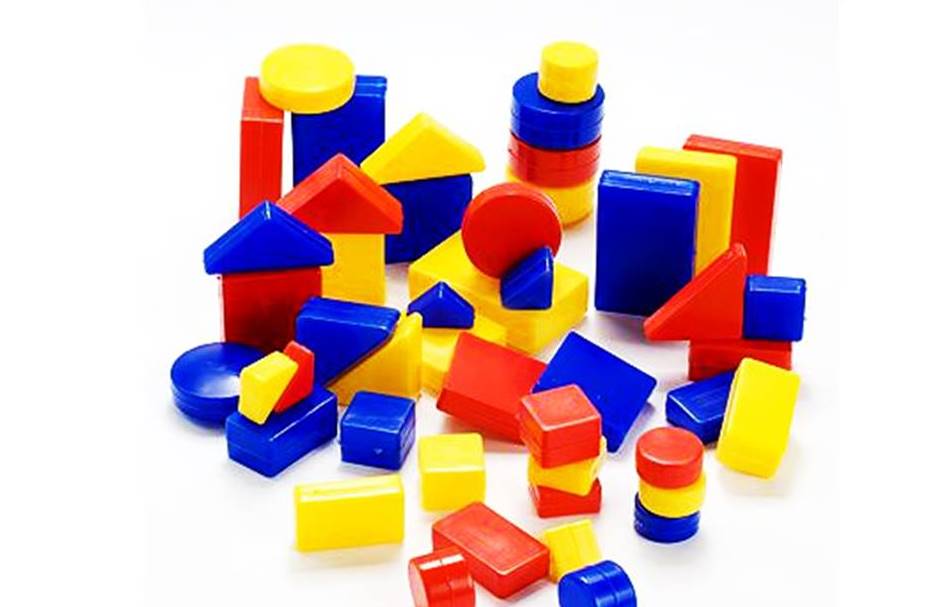 Игра: «Давайте познакомимся»Цель: Развитие умений выявлять в предметах, абстрагировать и называть цвет, форму, величину.Материал: Логические блоки, карточки-символы обозначающие свойства. Описание игры: Дети встают в круг (или парами), у каждого свой блок. Блоки «оживают», «разговаривают» друг с другом. Чтобы познакомиться, надо назвать имя блока по цвету (по форме, по величине). Имя блока можно обозначить в виде карточки-символа.Игра: «Угадай цвет», «Угадай форму»Цель: Развитие умения выявлять, абстрагировать и называть свойства (цвет, форму) предметов.  Материал: Логические блоки Описание игры: Каждый ребенок выбирает любой блок. По сигналу ведущего «красный (желтый, синий)» дети поднимают блоки названного цвета. Аналогично проводятся упражнения на выделение других признаков- формы, величины  и толщины.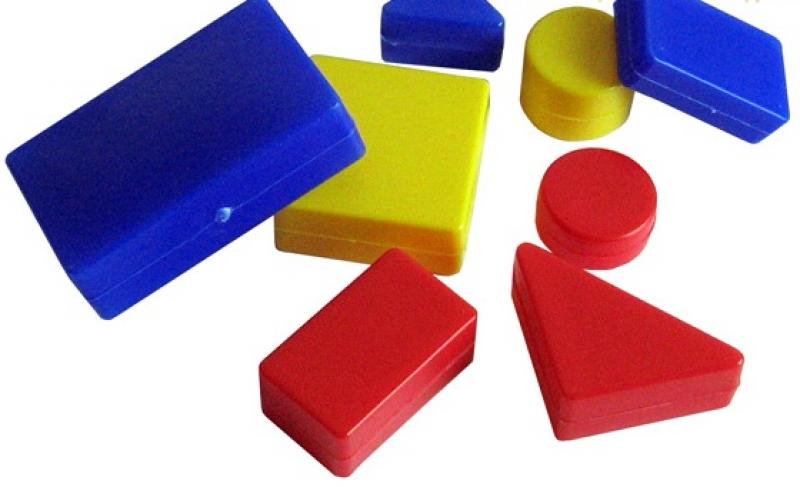 Игра: «Помоги муравьишкам»Цель: Развитие устойчивой связи между образом свойства и словом, которое его обозначает, умения выявлять и абстрагировать свойства.Материал: Набор логических блоков, непрозрачные открывающиеся коробочки с прорезью вверху (домики) по числу детей.Описание игры: Перед детьми выложены блоки (муравьишки). Взрослый рассказывает историю о том, что у мамы - муравьихи много детей – веселых и любознательных муравьишек. Они часто убегают из дома, а потом с трудом находят дорогу домой. Решила мама- муравьиха научить их быстро возвращаться домой. Но одной ей не справиться, и она просит помощи у детей. Каждый ребенок получает домик (непрозрачную открывающуюся коробочку с прорезью вверху). Ведущий называет, какие муравьишки должны спрятаться в домиках (например красные), а дети прячут в свои домики соответствующие блоки. В конце домики открываются и проверяют, не попал ли туда блок другого цвета.Игра: «Засели домики»Цель: Развитие умений выявлять и абстрагировать свойства предметов.Материал: Набор логических блоков, плоскостные домики отличающиеся по цвету, форме окон и размеру.Описание игры: У каждого ребенка плоскостные домики, отличающиеся по цвету (по форме окон или по размеру). Дети должны положить на домик блоки, соответствующего цвета (формы или размера).Игра: «Найди блок»Цель: Развитие умений соотносить карточку-символ с соответствующим блоком.Материал: Набор логических блоков, карточки-символы (цвет и форма). Описание игры: Взрослый загадывает блок по одному или двум свойствам (называет или выкладывает с помощью карточек-символов), дети находят этот блок по описанию. Выигрывает тот, кто первым находит загаданный блок.Игра: «Собери фрукты»Цель: Развитие устойчивой связи между образом свойства и карточкой-символом, которая его обозначает, умений выявлять и абстрагировать свойства.Материал: Набор логических блоков, карточки-символы обозначающие свойства. Описание игры: На пол кладется обруч, в него выкладывается карточка-символ (например «круг»). Вокруг обруча лежат блоки-фрукты. Дети должны собрать в обруч все круглые блоки. Если ребенок допускает ошибку, игра останавливается, ошибка исправляется.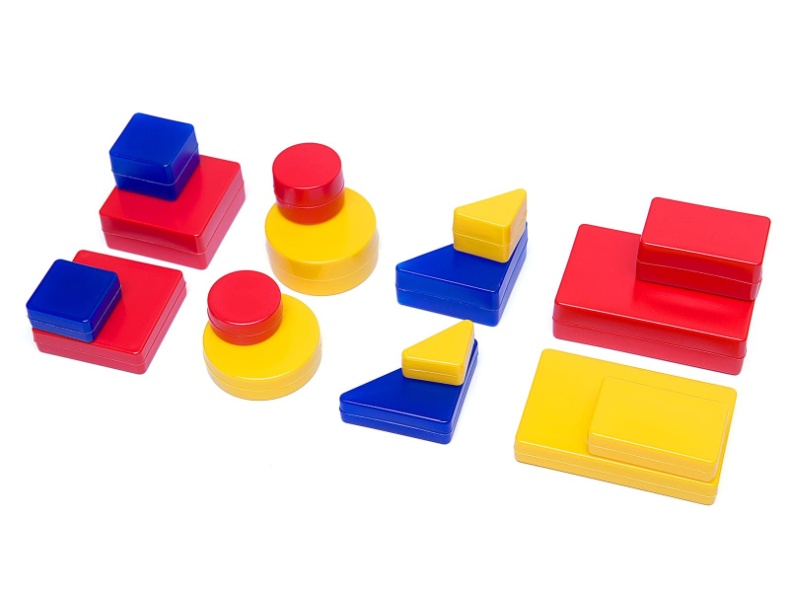 Игра: «Найди пару»Цель: Развитие восприятия, внимания, умения анализировать и сравнивать предметы.Материал: Набор логических блоков. Описание игры: Половина блоков у воспитателя в мешочке, вторая половина детей (расположена так, чтобы все видели блоки и могли взять любой). Блоки-зайчата: у детей зайчики- девочки, у воспитателя зайчики- мальчики.Игровая задача: помочь каждому зайчику- мальчику найти свою сестру. Воспитатель называет, чем похожи братья и сестры (например, цветом), и выкладывает на стол одни из блоков. Дети ищут к ней пару, и приставляют блок того же цвета.Игра: «Дорожки»Цель: Развитие умения выделять и абстрагировать свойства; сравнивать предметы по выделенным свойствам.Материал: Набор логических блоков, картинки с изображением трех домиков (домики трёх поросят). Описание игры: На столе картинка, с изображением трех домиков (домики трёх поросят). Между ними нужно проложить дорожки так, чтобы поросятам  удобно было ходить друг другу в гости. Но дорожки надо строить по правилам. Например так, чтобы в ней рядом не было блоков одинакового цвета. Дети по очереди выкладывают блоки. Игра: «Построй свой домик»Цель: Развитие способности к абстрагированию, анализу, декодированию.Материал: Набор блоков, карточки-домики, прямоугольники по размеру клеток на карточке. Описание игры: У ведущего мешочек с блоками, у детей карточки-домики и прямоугольники- «кирпичики». Ведущий по очереди вынимает из мешочка блоки, называет их форму. Тот, кто находит соответствующее обозначение на своей карточке, закрывает его прямоугольником- «кирпичиком»Игра: «Засели домики»Цель: Развитие классификационных умений.Материал: Набор блоков или фигур, карточки с изображением домиков. Описание игры: Перед детьми - таблица. На ней нарисован новый дом в городе фигур. Но жители города- фигуры – никак не могут расселиться в нем. А заселить дом надо так, чтобы в каждой комнате оказались одинаковые жильцы (фигуры). Знаки внизу домика подсказывают, какие фигуры в каких комнатах должны поселиться. Дети разбирают фигуры и раскладывают их в домике. В конце поверяют, называют, чем похожи все фигуры в каждой комнате, какие они.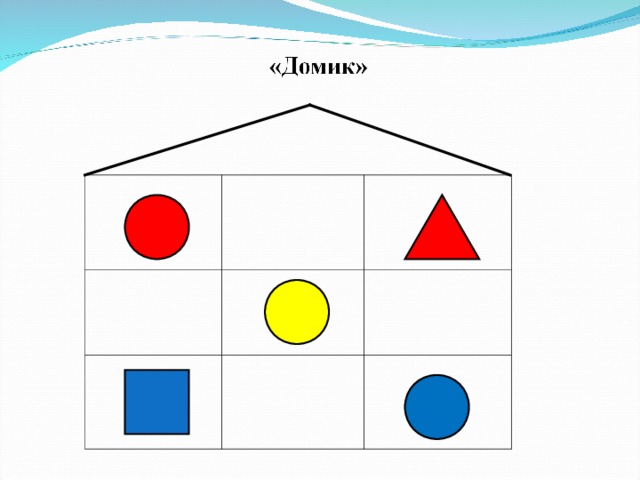 Игра: «Где чей гараж?»Цель: Развитие умения группировать.Материал: Набор блоков, таблицы с изображением дорожек и гаражей. Описание игры: Перед детьми таблица. У каждого блоки (машины). Нужно поставить каждую машину в свой гараж. Знаки на развилке дорог показывают, на какую дорожку должна свернуть машина. Выигрывает тот, кто первым выложит все блоки.Игра «Чудесный мешочек» Цель: Закреплять знания детей о геометрических фигурах, умение угадать предметы на ощупь. Материал: Мешочек, набор блоков Дьенеша. Ход игры: Все фигурки складываются в мешок. Попросить ребенка на ощупь достать все круглые блоки (все большие или все толстые). Затем все квадратные, прямоугольные, треугольные. Можно усложнить задание: попросить достать большой круглый блок или маленький квадратный. Или предложить достать разные по толщине фигуры. Когда ребёнок достанет блок, можно уточнить, какого он цвета. Игра «Чудесный мешочек» - 2Цель: Закреплять знания детей о геометрических фигурах, их величине и толщине; умение угадать предметы на ощупь. Материал: Мешочек, набор блоков Дьенеша. Ход игры: Все фигурки – блоки складываются в мешок. Ребенок достает фигурку из мешочка и характеризует ее по одному или нескольким признакам. Можно усложнить задание: называет форму, размер или толщину, не вынимая из мешка. Игра «Украсим елочку» I вариант Цель: Развивать умение классифицировать и обобщать геометрические фигуры по одному, двум признакам. Материал: Набор блоков, елочки высокая и низкая. Ход игры: Дед Мороз дарит две елочки: низкую для жителей сказочного города, высокую для детей. Украшают елочки игрушками (блоками) по величине. (Можно по форме или цвету). Дети любуются елочками и водят хоровод. Можно усложнить задание: Дети украшают елочки игрушками (блоками) по величине и по толщине (низкую – маленькими тонкими игрушками, высокую – большими, толстыми). По форме и цвету (низкую елочку – круглыми, желтыми игрушками; высокую – квадратными, синими).Игра «Украсим елочку». II вариантЦель: Формировать умение выделять нужный блок из множества, выкладывать алгоритм по цепочке. Ход игры: Предложить украсить елочку бусами, используя карточки с алгоритмами. На елке может быть 2 или 3 ряда бус.Игра «Замочки»Цель: Развивать умение находить блоки определенного цвета, размера и формы по схеме. Развивать внимание, логическое мышление, мелкую моторику. Материал: Набор блоков Дьенеша, силуэты замков из бумаги. Ход игры: Мы должны открыть эти замки. Замок откроется лишь тогда, когда мы подберем ключи. Можно усложнить задание: Замок откроется лишь тогда, когда мы подберем ключи и найдем лишний. (Дети находят лишний и объясняют, почему, например, все блоки желтые, а один красный). Игра «Приготовим компот» Цель: Развивать умение находить блоки определенного цвета и формы. Развивать внимание, логическое мышление, мелкую моторику.Материал: Набор блоков Дьенеша, силуэты банок из бумаги с крышками разного цвета (красного, синего, желтого) и значками (круг квадрат, треугольник, прямоугольник). Ход игры: Поможем бабушке приготовить компот. В банку с красной крышкой, нужно положить только красные «ягодки» и обратить внимание на значок, если треугольник, то в банку нужно положить только красные треугольные «ягодки» и т.д. Игра "Цепочка"Цель: освоение свойств, слов "такой же", "не такой" по форме, цвету, размеру, толщине. Материал: Набор блоков Дьенеша. Ход игры: От произвольно выбранной фигуры постарайтесь построить как можно более длинную цепочку.Варианты построения цепочки: а) чтобы рядом не было фигур одинаковой формы (цвета, размера, толщины); б) чтобы рядом не было одинаковых по форме и цвету фигур (по цвету и размеру; по размеру и форме, по толщине и т.д.); в) чтобы рядом были фигуры одинаковые по размеру, но разные по форме и т.д.; г) чтобы рядом были фигуры одинакового цвета и размера, но разной формы (одинакового размера, но разного цвета). Игра "Раздели фигуры" Цель: освоение свойств, слов "такой же", "не такой" по форме, цвету, размеру, толщине. Материал: Набор блоков Дьенеша, игрушки: мишка, кукла, заяц и др. Предложите разделить фигуры между мишкой и зайкой так, чтобы у мишки оказались все красные фигуры. Проверьте, правильно ли распределили игрушки. Предложите ответить на вопросы: - Какие фигуры оказались у мишки? (Все красные). - А у зайки? (Все не красные). - Попробуйте разделить фигуры по-другому: - чтобы у мишки оказались все круглые; - чтобы зайцу достались все большие; - чтобы зайцу достались все желтые и т.д. Более сложный вариант этой игры: Разделите фигуры так: чтобы у мишки оказались все синие, а у зайки все квадратные. Проверьте, какие фигуры достались только мишке? (Синие, неквадратные). Только зайке? (Квадратные, не синие). Какие фигуры подошли сразу и мишке и зайке? (Синие, квадратные). А какие фигуры никому не подошли? (Не синие, неквадратные). Предлагаются другие варианты заданий. Разделите фигуры так: чтобы у мишки оказались все треугольные, а у зайки-все большие; мишке достались все маленькие, а зайке - все прямоугольные; у мишки оказались некруглые, а у зайки-все желтые.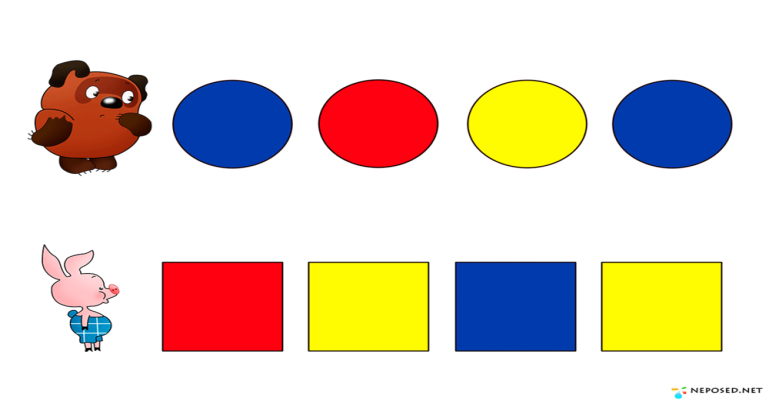 